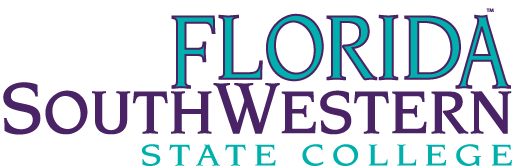 RESPIRATORY CARE PROGRAMSFaculty Planning Meeting Jan 4, 2024, 9:00 AMAgenda/MinutesAttendance:Genny Baballeku, RRT		Program Coordinator Jean Newberry, RRT-NPS, ACCS	Program Director Respiratory Care Heather O’Connell, RRT, CPFT	Faculty Respiratory Care & BS-CPSSpring scheduleSchedule:Mondays  RET 1485  0800-1000  JeanRET 1275C  1030-1230  lecture portion  Genny  Randy, Johnnita, Heather in labRET 2295  0830-1150  HeatherRET 2244 1430-1630  Heather (blended and with CVT)TuesdaysRET 2264 0830-1150  JeanRET 2264L  1300-1600  Genny with CAsWednesdaysRET 1007 0830-1150  HeatherThursdaysRET 1275C  Genny, Heather & CAs (sophomores too)  lab portionOpen lab in afternoonThursdays & Fridays RET 2875L  clinic  12 .5 hours   start time dependent on clinic site	ICU, NICUSoHP updatesProgram maps are being created.   Similar to our program sheet that we give out to students at orientation.   This will be the same format across the schoolState of the College—January 26If unable to attend, must submit a leave request formGrads updatesAll but Anastaisa and Justin are RRT